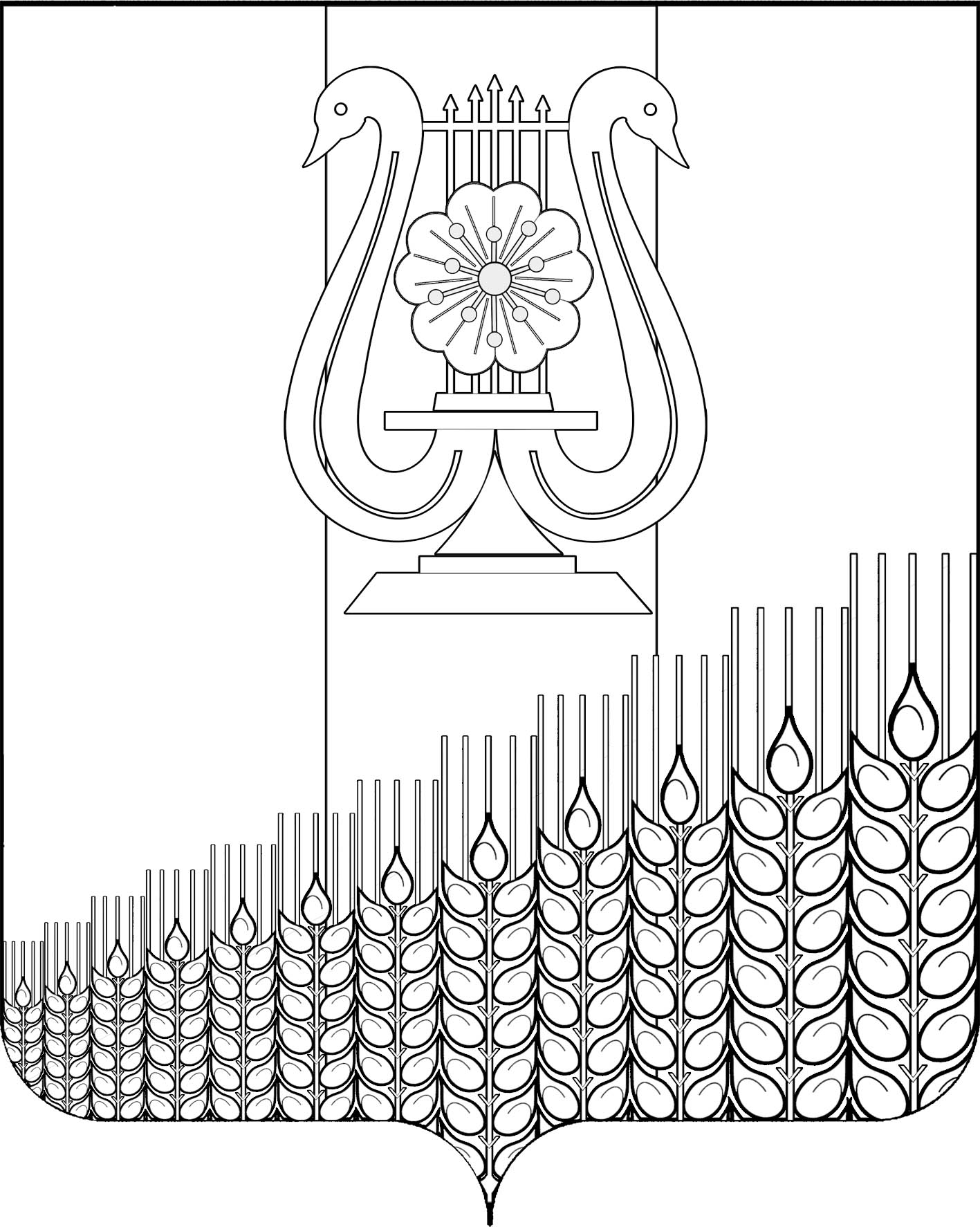 АДМИНИСТРАЦИЯ ПЕРВОМАЙСКОГО СЕЛЬСКОГО ПОСЕЛЕНИЯ
КУЩЕВСКОГО РАЙОНАПОСТАНОВЛЕНИЕ    от 31.05.2021г.                                                                                          №  77поселок ПервомайскийОб утверждении Порядка определения объема и условий предоставления субсидий на иные цели муниципальным бюджетным и  автономным учреждениям Первомайского сельского поселения Кущевского района В соответствии с абзацами вторым и четвёртым пункта 1 статьи 78.1 Бюджетного кодекса Российской Федерации и постановлением Правительства Российской Федерации от 22 февраля 2020 г. № 203 «Об общих требованиях к нормативным правовым актам и муниципальным правовым актам, устанавливающим порядок определения объёма и условия предоставления бюджетным и автономным учреждениям субсидий на иные цели», руководствуясь Уставом Первомайского сельского поселения Кущевского района, п о с т а н о в л я ю:Утвердить Порядок определения объема и условий предоставления субсидий муниципальным бюджетным и автономным учреждениям Первомайского сельского поселения Кущевского района на иные цели согласно приложению к настоящему постановлению.Общему отделу администрации (Дмитриченко И.И) разместить настоящее постановление на официальном сайте администрации Первомайского сельского поселения в информационно-телекоммуникационной сети «Интернет».Признать утратившим силу постановление от 05 мая 2017 г. №64 «Об утверждении Порядка определения объема и условий предоставления субсидий на иные цели муниципальным бюджетным и автономным учреждениям Первомайского сельского поселения Кущевского района».Контроль за выполнением настоящего постановления оставляю за собой.Настоящее постановление вступает в силу с момента его подписания.Глава Первомайского сельского поселенияКущевского района                                                                              М.Н.ПоступаевПриложениеУТВЕРЖДЕНпостановлением администрацииПервомайского сельского поселения Кущевского районаот 31.05.2021 г. № 77ПОРЯДОКопределения объема и условий предоставления субсидий муниципальным бюджетным и автономным учреждениям Первомайского сельского поселения Кущевского района                                               на иные целиРаздел I. Общие положения о предоставлении субсидии1.1. Настоящий Порядок определения объема и условий предоставления субсидий муниципальным бюджетным и автономным учреждениям Первомайского сельского поселения Кущевского района на иные цели (далее – Порядок) разработан в соответствии с абзацами вторым и четвёртым пункта 1 статьи 78.1 Бюджетного кодекса Российской Федерации и постановлением Правительства Российской Федерации от 22 февраля 2020 г. № 203 «Об общих требованиях к нормативным правовым актам и муниципальным правовым актам, устанавливающим порядок определения объёма и условия предоставления бюджетным и автономным учреждениям субсидий на иные цели» и регламентирует процедуру определения объёма и условия предоставления субсидий из бюджета Первомайского сельского поселения Кущевского района муниципальным бюджетным и автономным учреждениям (далее - Учреждение), находящимся в ведении администрации Первомайского сельского поселения Кущевского района, на иные цели (далее - Субсидия). Иными целями в рамках настоящего Порядка являются расходы Учреждения, не включаемые в состав нормативных затрат, связанных с выполнением муниципального задания. 1.2. Органом местного самоуправления Первомайского сельского поселения Кущевского района, осуществляющим функции и полномочия учредителя Учреждения является администрация Первомайского сельского поселения Кущевского района (далее - Администрация).Субсидия предоставляется Учреждению Администрацией в пределах бюджетных ассигнований, предусмотренных в решении Совета Первомайского сельского поселения Кущевского района о бюджете на соответствующий финансовый год (соответствующий финансовый год и плановый период) (далее - местный бюджет) и лимитов бюджетных обязательств, доведённых Администрации как главному распорядителю и получателю средств местного бюджета, на цели, указанные в пункте 1.3 раздела I настоящего Порядка.1.3. Субсидия предоставляется Учреждению из местного бюджета на следующие цели:1) компенсация расходов на оплату жилых помещений, отопления и освещения работникам Учреждения, проживающим в сельской местности;2) приобретение Учреждением движимого имущества;3) реализация национального проекта (программы) с указанием наименования национального проекта (программы), в том числе федерального проекта, входящего в состав соответствующего национального проекта (программы), или регионального проекта, обеспечивающего достижение целей, показателей и результатов федерального проекта.4) обследование зданий и сооружений на предмет технического состояния и сохранения эксплуатационных свойств, осуществление работ по разработке проектно-сметной документации, проведению экспертизы проектно-сметной документации, капитальному ремонту имущества, проведению технического надзора за выполнением работ по капитальному ремонту;5) проведение капитального ремонта зданий, помещений и инженерных коммуникаций Учреждения;6) проведение мероприятий по предотвращению аварийной (чрезвычайной) ситуации, ликвидации последствий и осуществление восстановительных работ в случае наступления аварийной (чрезвычайной) ситуации;7) исполнение исполнительных документов, выдаваемых судами общей юрисдикции и арбитражными судами, на оплату кредиторской задолженности за поставленные товары, выполненные работы, оказанные услуги (в части возмещения судебных издержек, возврата неосновательного обогащения и иных расходов).Раздел II. Условия и порядок предоставления Субсидии2.1. В целях получения Субсидии Учреждение представляет в Администрацию заявку на получение Субсидии по форме согласно приложению к настоящему Порядку (далее - заявка) с приложением следующих документов:- пояснительную записку, содержащую обоснование необходимости предоставления бюджетных средств на цели, установленные пунктом 1.3 раздела I настоящего Порядка, включая расчет-обоснование суммы Субсидии, в том числе предварительную смету на выполнение соответствующих работ (оказание услуг), проведение мероприятий, приобретение имущества (за исключением недвижимого имущества), а также предложения поставщиков (подрядчиков, исполнителей), статистические данные и (или) иную информацию;- перечень объектов, подлежащих ремонту, акт обследования таких объектов и дефектную ведомость, предварительную смету расходов, в случае если целью предоставления субсидии является проведение ремонта (реставрации);- программу мероприятий, в случае если целью предоставления субсидии является проведение мероприятий, в том числе конференций, выставок;- информацию о планируемом к приобретению имуществе, в случае если целью предоставления субсидии является приобретение имущества;- информацию о количестве физических лиц (среднегодовом количестве), являющихся получателями выплат, и видах таких выплат, в случае если целью предоставления субсидии является осуществление указанных выплат;- иная информация в зависимости от цели предоставления Субсидии.Документы, указанные в настоящем пункте, представляются за подписью руководителя Учреждения или лица, исполняющего обязанности руководителя Учреждения в период его временного отсутствия.2.2. Администрация регистрирует представленные Учреждением заявку и документы в установленном порядке в день поступления.2.3. В течение 7 (семи) рабочих дней с даты поступления заявки Администрация:- рассматривает заявку и документы, прилагаемые к ней, на предмет обоснованности, правильности и полноты оформления;- по результатам рассмотрения принимает решение о предоставлении либо об отказе в предоставлении Субсидии из местного бюджета на иные цели и направляет его в Учреждение.2.4. Решение о предоставлении Субсидии принимается в форме постановления Администрации о предоставлении Субсидии из местного бюджета на иные цели.2.5. Основаниями для отказа Учреждению в предоставлении Субсидии являются:- несоответствие представленных Учреждением документов требованиям, определённым пунктом 2.1 раздела II настоящего Порядка, или непредставление (представление не в полном объёме) указанных документов.- недостоверность информации, содержащейся в документах, представленных Учреждением.- несоответствие Учреждения требованиям, указанным в пункте 2.7 раздела II настоящего Порядка.- отсутствие лимитов бюджетных обязательств на предоставление Субсидии.Решение об отказе в предоставлении Субсидии из местного бюджета на иные цели оформляется Администрацией в форме уведомления, которое подписывается главой Первомайского сельского поселения Кущевского района с указанием основания(й) отказа и в течение 5 (пяти) рабочих дней после установленного в пункте 2.3 раздела II настоящего Порядка срока рассмотрения заявки и документов направляет Учреждению уведомление об отказе в предоставлении Субсидии из местного бюджета на иные цели.2.6. Размер Субсидии определяется решением Совета Первомайского сельского поселения Кущевского района о местном бюджете.2.7. Учреждение на 1-е число месяца, предшествующего месяцу, в котором планируется заключение соглашения, должно соответствовать следующим требованиям:- отсутствие у Учреждения неисполненной обязанности по уплате налогов, сборов, страховых взносов, пеней, штрафов, процентов, подлежащих уплате в соответствии с законодательством Российской Федерации о налогах и сборах;- отсутствие у Учреждения просроченной задолженности по возврату в местный бюджет, из которого планируется предоставление Субсидии в соответствии с Порядком, субсидий, бюджетных инвестиций, предоставленных в том числе в соответствии с иными правовыми актами, за исключением случаев предоставления Субсидии на осуществление мероприятий по реорганизации или ликвидации учреждения, предотвращение аварийной (чрезвычайной) ситуации, ликвидацию последствий и осуществление восстановительных работ в случае наступления аварийной (чрезвычайной) ситуации, погашение задолженности по судебным актам, вступившим в законную силу, исполнительным документам, а также иных случаев, установленных муниципальными правовыми актами Администрации. 2.8. Администрация заключает с Учреждением соглашение о предоставлении Субсидии из местного бюджета на иные цели (далее - Соглашение) по типовой форме, установленной постановлением Администрации, в случае если не установлен иной порядок заключения Соглашений.2.8.1. Соглашение должно содержать следующее:- цели предоставления Субсидии с указанием наименования национального проекта, в том числе регионального проекта, обеспечивающего достижение целей, показателей и результатов национального проекта, в случае если субсидии предоставляются в целях реализации соответствующего проекта;- значения результатов предоставления субсидии, которые должны быть конкретными, измеримыми и соответствовать результатам национальных или региональных проектов (в случае если Субсидия предоставляется в целях реализации такого проекта), и показателей, необходимых для достижения результатов предоставления Субсидии, включая значения показателей в части материальных и нематериальных объектов и (или) услуг, планируемых к получению при достижении результатов соответствующих проектов (при возможности такой детализации);- размер Субсидии;- сроки (график) перечисления Субсидии;- сроки представления отчетности;- порядок и сроки возврата сумм Субсидии в случае несоблюдения Учреждением целей, условий и порядка предоставления Субсидии, определенных Соглашением;- основания и порядок внесения изменений в Соглашение, в том числе в случае уменьшения Администрации как получателю бюджетных средств ранее доведенных лимитов бюджетных обязательств на предоставление Субсидии;- основания для досрочного прекращения Соглашения по решению Администрации в одностороннем порядке, в том числе в связи с:реорганизацией или ликвидацией учреждения;нарушением Учреждением целей и условий предоставления Субсидии, установленных правовым актом и (или) Соглашением;- запрет на расторжение Соглашения Учреждением в одностороннем порядке;- иные положения (при необходимости).2.8.2. Результаты предоставления Субсидии отражаются в Соглашении и являются его неотъемлемой частью.2.8.3. Соглашение составляется и утверждаются не позднее 15 (пятнадцати) рабочих дней с даты утверждения местного бюджета (внесения изменений в местный бюджет).Дополнительные соглашения о внесении изменений в Соглашение составляются и утверждаются не позднее 10 (десяти) рабочих дней с даты внесения изменений (дополнений) в местный бюджет, но не позднее последнего рабочего дня месяца.Досрочное прекращение Соглашения по решению Администрации осуществляющей функции и полномочия учредителя, осуществляется в одностороннем порядке, в связи:- реорганизацией или ликвидацией Учреждения;- нарушением Учреждением целей и условий предоставления Субсидии, установленных Соглашением;Расторжение Соглашения Учреждением в одностороннем порядке не допускается.2.8.4. Администрация утвержденное Соглашение, а так же Дополнительные соглашения о внесении изменений в Соглашение в срок не позднее 3 (трех) рабочих дней с даты подписания сторонами Соглашения и (или) Дополнительного соглашения о внесении изменений в Соглашение доводит до:- Учреждения - 1 экз. (оригинал);- муниципального учреждения «Централизованная бухгалтерия Первомайского сельского поселения», осуществляющего бюджетный учет Администрации - 1 экз. (оригинал).Перечисление Субсидии Учреждению осуществляется Администрацией на лицевой счёт Учреждения, указанный в Соглашении.2.9. Сроки (периодичность) перечисления Субсидии в течение финансового года определяется в соответствии с графиком перечисления Субсидий, установленным в Соглашении.Использование Учреждением Субсидии должно осуществляться с соблюдением требований настоящего Порядка и условий Соглашения, в том числе об использовании Субсидии по целевому назначению.2.10. Результаты предоставления Субсидии и показатели, необходимые для достижения результатов предоставления Субсидии, включая показатели в части материальных и нематериальных объектов и (или) услуг, планируемых к получению при достижении результатов соответствующих проектов (при возможности такой детализации), устанавливаются в Соглашении.2.11. Положения, установленные пунктом 2.10 раздела II настоящего Порядка, не применяются при предоставлении Субсидии на осуществление выплат физическим лицам, проведение мероприятий по реорганизации или ликвидации Учреждения, предотвращению (предупреждению) аварийной (чрезвычайной) ситуации, ликвидации последствий аварийной (чрезвычайной) ситуации и осуществлению восстановительных работ в случае возникновения аварийной (чрезвычайной) ситуации, а также мероприятий, указанных в подпункте 7 пункта 1.3 раздела I настоящего Порядка.Раздел III. Требования к отчетности3.1. Учреждение ежеквартально до 15 числа месяца, следующего за отчетным кварталом, предоставляет Администрации отчет о достижении результатов предоставления Субсидии и отчет об осуществлении расходов, источником финансового обеспечения которых является Субсидия. Отчеты предоставляются нарастающим итогом с начала года по состоянию на 1 число квартала, следующего за отчетным. Результаты предоставления Субсидии должны быть конкретными, измеримыми и соответствовать результатам национальных или региональных проектов (в случае если целевая субсидия предоставляется в целях реализации такого проекта), с отражением показателей, необходимых для достижения результатов предоставления субсидии, включая показатели в части материальных и нематериальных объектов и (или) услуг, планируемых к получению при достижении результатов соответствующих проектов (при возможности такой детализации). Формы отчетов устанавливаются в Соглашении.Раздел IV. Порядок осуществления контроля за соблюдением целей, условий и порядка предоставления целевых субсидий и ответственность за их несоблюдение4.1. Учреждение несёт ответственность за невыполнение требований настоящего Порядка, условий Соглашения, в том числе за нецелевое использование средств Субсидии, несвоевременность представления отчётов, предусмотренных Соглашением и недостоверность предоставляемых сведений.Администрация и орган муниципального финансового контроля осуществляют обязательную проверку соблюдения целей и условий предоставления Учреждению Субсидии.4.2. По результатам обязательной проверки Администрацией и органом муниципального финансового контроля при выявлении несоблюдения Учреждением целей и условий предоставления Субсидии, установленных настоящим Порядком и Соглашением, Администрация прекращает предоставление Субсидии.Администрация принимает решение о необходимости возврата выделенных денежных средств и направляет в Учреждение соответствующее письменное уведомление. Полученные Учреждением средства в объёме выявленных нарушений подлежат возврату в местный бюджет в сроки, указанные в уведомлении Администрации.При отказе Учреждения от добровольного возврата денежных средств Субсидии Администрация принимает меры по взысканию с Учреждения суммы полученной Субсидии, подлежащей возврату в случаях, предусмотренных настоящим Порядком, в соответствии с законодательством Российской Федерации.Орган финансового контроля осуществляет контроль за соблюдением Учреждением целей и условий предоставления Субсидий в порядке, установленном бюджетным законодательством.4.3 В случаях недостижения результатов предоставления Субсидии, использования Субсидии не по целевому назначению Учреждение возвращает Субсидию в местный бюджет в сроки, указанные в уведомлении Администрации или представлении (предписании) органа муниципального финансового контроля.4.4. Субсидия, предоставленная Учреждению в текущем финансовом году, должна быть использована им по целевому назначению до 31 декабря текущего финансового года.Не использованные в текущем финансовом году остатки Субсидии, предоставленной Учреждению из местного бюджета, в отношении которых Администрацией не принято решение о наличии потребности в направлении их на те же цели в очередном финансовом году, подлежат перечислению в местный бюджет в порядке, установленном Администрацией.4.5. Решение о наличии потребности в направлении не использованных в текущем финансовом году остатков средств Субсидии на достижение целей, установленных в Соглашении, принимается в порядке, установленном Администрацией.4.6. Решение об использовании в текущем финансовом году поступлений от возврата ранее произведённых Учреждением выплат, источником финансового обеспечения которых является Субсидия, для достижения целей, установленных при предоставлении Субсидии, принимается в порядке и в сроки, установленные Администрацией.Глава Первомайского сельского поселенияКущевского района                                                                            М.Н.ПоступаевПриложение к Порядку определения объема и условий предоставления субсидий муниципальным бюджетным и автономным учреждениям Первомайского сельского поселения Кущевского района на иные целиЗаявка
на предоставление субсидии на иные цели на 20__ год ____________________________________________________________________(полное наименование юридического лица)Руководитель учреждения                      _________________ ________________________ _______________________(уполномоченное лицо учреждения)               (должность)               (подпись)                       (расшифровка подписи)Исполнитель _________________ _____________ ___________________________ __________________                             (должность)                  (подпись)       (фамилия, инициалы)              (телефон)"____" _____________20___г.Глава Первомайского сельского поселенияКущевского района                                                                                                                                                   М.Н.Поступаев№
п/пЦель предоставления СубсидииНаправление расходования СубсидииСумма расходов (руб.)Результат предоставления СубсидииНаименование показателя(ей), необходимого(ых) для достижения результатов предоставления Субсидии, планируемого(ых) к выполнениюЕдиница измеренияПлановое значение показателя№
п/пЦель предоставления СубсидииНаправление расходования Субсидии20__г.Результат предоставления СубсидииНаименование показателя(ей), необходимого(ых) для достижения результатов предоставления Субсидии, планируемого(ых) к выполнениюЕдиница измерения20__г.12345678ИтогоИтого